27.11.2019թ.ՄՐԳԱՀԱՆԴԵՍ  Խոսք- Ամառն անցել, եկել է աշուն,Եկել է՝ դեղին շորեր հագած, քաղցր ու համեղ մրգեր շալակած,Զմայլում է մեզ իր կախարդ վրձնով ու օդը լցնում անուշ բուրմունքով:Սարեր, ձորեր, դեղնած դաշտեր, խիտ անտառներ, պուրակներԲարիքներով իրենց հասուն քաղվորի են սպասում:Է՛լ անուշ խնձոր, է՛լ կաթուկ տանձ, է՛լ կարմիր նուռ,Կաղին, ընկույզ, սալոր ու դեղձ. օ՜  ի՜նչ մրգեր, ի՜նչ ծաղիկներ,Եվ ինչ անո՜ւշ են նրանք բուրում և ինչպե՜ս են մեզ հմայում:Օջախի պես հյուրընկալ՝ այդ դու ես, աշո՛ւն, մեզ հրամցնում:2019 թվական... Արարատի մարզ, գյուղ Արալեզ...Մեծ իրարանցում է, Արալեզի միջն. դպրոցի 1-ին դասարանում,Երեխաները ներկայացնում են Արարատյան դաշտի բերքն ու բարիքը, Չէ՞ որ ամենահամեղ  մրգերն աշխարհին, Հայոց հողն է պարգևում:Երեխաները մրգերի տեսքով կքանստում են խառը: Այգեպանը փոքրիկ  ցնցուղով  «ջրում է» պտուղները, «սիրում»  իր աճեցրած ծառերը, մնջախաղի միջոցով  «խոսում» պտղատու ծառերի հետ, հարցնում նրանց արդյոք լա՞վ են զգում: Վերջում աշխատանքից  հոգնած, գոհ նստում մի կոճղի՝ հանգստանալու: (Արմեն Դարբինյան-«Այգեպան» երգի ներքո)https://www.youtube.com/watch?v=8Tgj8OW_EZg Արմեն Դարբինյան-«Այգեպան» երգՈւրախ երգելով և թռվռալով՝  ներս է գալիս Ծաղրածուն, հետևից՝ կախարդական փայտիկը ձեռքին բռնած՝  գեղեցկուհի Փերին: Նրանք կանգնում են դահլիճի մեջտեղում: (Երաժշտության ներքո ծաղրաղուն մի քանի շարժում է կատարում, որից հետո լսվում է Դալիթայի «Բարի փերի» երգը և ներս է մտնում փերին): https://www.youtube.com/watch?v=XPR4vRfDUL4 Դալիթա «Բարի փերի» երգ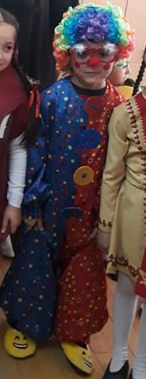 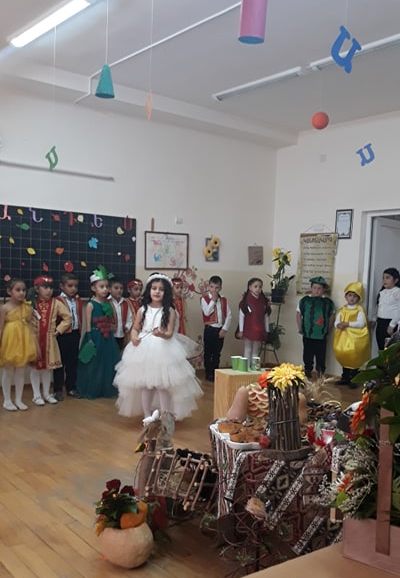 Ծաղրածու — Հե՜յ, լսեցեք, մարդիկ բարի,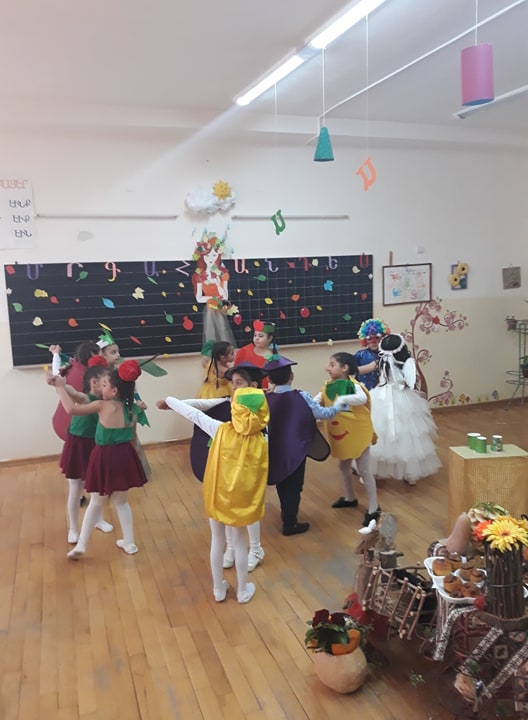                           Մեր դասարանում Պիտի լինի մրցահանդես,Մրցահանդես, ցուցահանդես.Մրգերը բոլոր կարգով-շարքով Պետք է մրցեն իրենց շնորհքով:https://www.youtube.com/watch?v=yNNnsv9q_ws 							 Հնչում է Արամ Խաչատրյանի -«Վալս մասկարադ» 							   երաժշտությունը և մրգերը վալս պարելով ներս են 							   մտնում :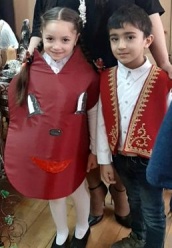 Փերի — Տեսեք, նայում է կարմիր Նուռը,Հետևից էլ՝ անուշ-անուշ Լուռ ժպտում են տանձը քնքուշ,Ու խնձորը՝ կարմիր այտով,Սերկևիլը՝  համով-հոտով,Խաղողը՝  իր ջինջ աչիկով,Կեռասները՝  զույգ  պոչիկով,Դեղձը, Թուզը և Սալորը, էլ ո՞ւմ ասեմ... դե, բոլորը...Ձմերուկն ու Սեխը գողեգող, կամաց-կամաց  մոտենում են մրգերին.Նուռ —Հե՜յ, դուք, ո՞ւր եք այդպես	Հանդես մտնում գողերի պես:Ձմերուկ և Սեխ — Մե՞նք... մրցության ցուցահանդես:                                  Դու այդ մասին բա չգիտե՞ս:Նուռ —Դե, շուտ կորեք դուք, հողեղեն,	Դուք հողեղեն բանջարեղեն,Մեզ հե՞տ մրցեք.. .Չե՞ք լսել միրգ, Ունենք հազար շնորհք ու ձիրք:Երեխա —Ձմերուկը խիստ զայրացավՈւ զայրույթից կանաչ դարձավ, Իսկ ցասումից դեղնած Սեխը Գնդիգլոր ընկավ ցեխը:Փերին նրբորեն լռեցնում և դադարեցնում է վեճը: Գալիս-կանգնում, մի քիչ լռում,ապա մեղմ ձայնով վերսկսում.Փերի —	Սկսում ենք մեր հանդեսը.Լսիր, սալոր, նայիր դեսը,Այն եմ ասում՝ մեր հանդեսում Ով հաղթել է այսօր ուզում,Պիտի փոխվի ու փոփոխվի:Սալոր —	Եu ի՞նչ ասեմ, ի՞նչ ասեմ,Ախր ես էլ համեղ միրգ եմ,Ունեմ սորտեր բազմատեսակ՝Մանր, խոշոր, հաստ ու բարակ:Ուտում են չիր՝ նույնիսկ ձմռանը:Ծաղրածու —Հիմա թող մեջտեղ գա մեր տանձը	Եվ ցույց տա իր գործն ու անձը:Ծաղրածուն Տանձին բերում է բեմի կենտրոն, գլուխ տալիս ու հեռանում:Տանձ —Հե՜յ, ինձ լսեք, Տանձն եմ, Տանձը՝Ամեն այգու փառքն ու գանձը,Մաշկս՝ դեղին, ինքս՝  քնքուշ,Միրգ եմ, միրգ եմ՝  համով-հոտով,Ո՞վ կարող է անցնել իմ մոտով:Երեխա —	Բայց դուք գիտե՞ք, որ լավ Տանձից՝Այս պատվական քնքուշ անձից,Միշտ եփում են համով կոմպոտ,Եվ ձմռանը ցուրտ ու ամպոտ Նա դառնում է սեղանի զարդ:Մեկ այլ երեխա — Բա աշնանն ու ձմռանըՈ՞վ է լցնում ձեր մառանը.Առաստաղից պարան-պարան Թարմ տանձերի երկար շարան,Ամեն տանձը բուք ու ցրտին Ամռան շունչ է փչում չորս դին:Ծաղրածու —Ապա մի թող ԿեռասներըՑույց տան իրենց երեսները:Կեռասները կարապների պարի կատարմամբ առաջ են գալիս և սկսում.Կեռասներ —Մենք երկվորյակ քույրիկներ ենք,Մենք ժպտերես փոքրիկներ ենք,Մենք ծնվում ենք վառ գարունքին, ժպտում խոտին ու ծաղկունքին:Մեզ են սիրում, մեր գործերը Թե՛ փոքրերը, թե՛ մեծերը:Մեկ այլ երեխա — Ա՜խ, ինչպե՜ս եք դուք համբերում,Տեսեք-տեսեք՝ ոնց է բուրում Այս մուրաբան՝ համեղ, հյութեղ Չեք գտնի դուք և ոչ մի տեղ:Մեր գեղեցկատես Փերին նորից գալիս է մեջտեղ, մի պահ լռում և ապա մեղմ ձայնով ասում.Փերի —Թող մեջտեղ գա համեղ ԹուզըՈւ մեզ հայտնի իր ծագումը:Թուզ —Ես ի՞նչ ասեմ իմ մասին,Չեմ ուզում շատ գովել ինձ,Բայց այդպես է ստացվում.Կորիզ ունեմ, բայց ուտում եք,Փափուկ միրգ եմ, բայց չոր էլ եք սիրում,Հենց նոր լսեցի՝  գովաբանում էիք Մեկ այլ մուրաբա...Ես չեմ խոսի, թող ուրիշներն ասեն:Երեխա —Մուրաբաներ շատ ենք տեսել,Կերել, համից չենք կշտացել,Բայց այս մրգի մուրաբան Սիրում են բոլորն անպայման:Այստեղ առաջ է գալիս ծաղրածունԾաղրածու—Հիմա հերթն է Խնձորի.Թող գա՝  ցույց տա իր շնորհքը:Խնձոր —Իմ հայրենիքը Մեքսիկաև է,Հայտնի են սորտեր հոլանդական,Հայաստանում էլ գտա հայրենիք.Իմ բոլոր տեսակներն աճում են Հայաստանի ողջ շրջաններում:Երեխա —Խնձոր սիրում են բոլորը,Թե՛ փոքրերը, թե՛ մեծերը:Խնձորը պարունակում է երկաթ՝Մեր օրգանիզմի համար շատ կարևոր մի բան,Հետո խնձոր կա կլոր տարին՝  բոլոր եղանակներին:Փերին նորից գալիս է առաջ և խոսում.Փերի— Հիմա հերթն է Ծիրանի.	   Թող գա՝  ցույց տա իր շնորհքը:Ծիրան- Ես աշխարհի ամենահամեղ, օգտակար ու հյութալի մրգերից  մեկն եմ, նուրբ ու թավշյա  կեղևով: Հայերը ծիրան են աճեցրել  ավելի  քան    3000  տարի :Հին հռոմեացիները մեզ անվանում  էին «հայկական   խնձոր»: Մեր պտուղները  պարունակում են  բազմաթիվ  օգտակար  նյութեր, այդ պատճառով մեզ հաճախ անվանում են  «առողջության պտուղներ»:  Սերկևիլ-Սերկևիլն եմ ես դեղնաթույր, պարունակում եմ բազմաթիվ օգտակար նյութեր: Շնորհիվ օգտակար նյութերի՝  մեզ օգտագործում են բուժման նպատակով, կիրառում են բազմաթիվ հիվանդությունների դեմ պայքարում: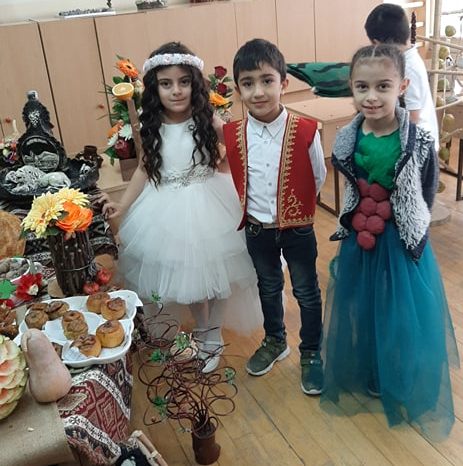 Երեխա —Այստեղ են նաև Նուռը,Դեղձն ու Ընկույզը:Բայց շատ երկարեց մեր շքերթը,Եվ քիչ մնաց՝  մթնի օրը,Խաղողինն է հիմա հերթը:Հնչում է Վիվալդիի երաժշտությունը Խաղող —Ես խաղողն եմ արևածին,Արևածին և հողածին,Չեմ սիրում խոսել իմ մասին,Իմ մասին խոսում են իմ գործերը.Է՛ լ ողկույզներ՝  երկար շարքով, Է՛լ մուրաբա՝  հատիկ-հատիկ,Ողկույզներով ոսկեհատիկ, Է՛լ սուջուխներ՝ երկար-բարակ.Առանց սուջուխ, լա՛վ  իմացեք,Տոնի սեղան ո՞նց կբացեք:Երեխա —Սա քացախն է, դուք չգիտեք,Իմ ասածին եղեք վկա՝Առանց քացախ թթու չկա:երեխա — Բա խաղողի նուրբ մատիկը...		Դուք չկարծեք, թե փայտիկ է,		Ածուխ է սա նկարչական,		Նկարչական ու վարչական,		Նկարում է պարզ ու հստակ 		Կատու, շնիկ, մուկ, նապաստակ:Երեխա —Կարմիր քթով ու ականջովԴաշտ են մտնում զվարթ կանչով Գինին ճերմակ, կոնյակը հին,Ունեն մեդալ, շքանշան՝Առաջնության ոսկե նշան:Երեխա —Ո՞վ չի կերել թփով տոլմա,Իսկ սա ի՞նչ է՝  չամիչ, չամիչ,Համեղ չամիչ,  ոսկեհատիկ,Որ սիրում են թոռ ու տատիկ:Իրենք՝  պստիկ,  փոքրիկ,  չնչին,Բայց մնում են ձմռան շնչին:Այստեղ Խաղողն ինքնագոհ պտտվում է, հանդարտ, հպարտ գլուխ տալիս ու կանգնում հաղթողի կեցվածքով: Այդժամ բոլոր մրգերը գալիս, գլուխ են տալիս Խաղողին, գետնին դրված մեծ ծաղկեփնջերը նվիրում են նրան և աղաղակումՄրգեր —Ամո՜թ, ամո՜թ ...Ով որ իրեն լավը կարծի, Խաղողի հետ գա ու մրցի ...Ո՞ւմ շնորհքն է շքեղ այսքան.Երեխաներ—Խաղողինը. նա է արքան:Հնչում է երաժշտություն……Երեխա —Այս խոսքերը երբ հնչեցին,Ծիտիկները փող փչեցին,Եվ մրգերի խումբը ամբողջ՝ Ձմերուկի ու Սեխի հետ,Թողած ճամփա ու արահետ, Հենց դասարանումԿատակներով, պարով, խաղով Մեր Խաղողին օրենքով հին Նստեցրին շքեղ գահին:Եվ հաղթողի պատվի համար Սեղան բացին բարեհարմար:Երգում են.  Ա. Հեքիմյանի  «ԿԵՆԱՑ ԵՐԳ»-ը։ Բոլոր մրգերը վերցնում են բաժակներն ու մոտենում խաղողին:https://www.youtube.com/watch?v=0SAYuOq6G28 Բաժակները պահել գլխից վեր,Մեր հողի սուրբ կենացն ենք խմում,Մեր հողի կենացն ընկերներ, Թող ծաղկուն լինի միշտ աշխարհում:Կրկներգ-  Բարի բերք մաղթենք մեր հողին,                     Մեր հողի ոսկի Խաղողին,                     Խաղողից գինի քամողին,                   Մեր հողերն ազատ պահողին:Բաժակները պահել սրտին մոտ,Ժողովուրդ քո կենացն ենք խմում,Դարձավ քո գիշերն առավոտ, Քո արևը հավերժ անմարուն:Կրկներգ-  Բարի բերք մաղթենք մեր հողին,                     Մեր հողի ոսկի Խաղողին,                     Խաղողից գինի քամողին,                   Մեր հողերն ազատ պահողին:Բաժակները պահել գլխից վեր,Սերունդներ քո կենացն ենք խմում,Շինարար եղեք անվեհեր,Արժանի ապրելու այս հողում:Կրկներգ-  Բարի բերք մաղթենք մեր հողին,                     Մեր հողի ոսկի Խաղողին,                     Խաղողից գինի քամողին,                   Մեր հողերն ազատ պահողին:Երեխա- Ամենահամեղ մրգերն աշխարհին՝Դեղձը, խաղողն ու ծիրանը,Հայաստանն է պարգևել:Երբ ուզել են նրան ծնկի բերելԹշնամիները՝ բյուրավոր ու նենգ,Նախ այգիներն են նրա ոչնչացրել:Բայց, ի հեճուկս ոսոխի,Հայը ոչ միայն մատյան է գրել,Աղոթել է ու խաչքարեր կերտել,Այլ շարունակել է այգիներ տնկելՈւ ողջ աշխարհին զարմացնել:Երեխա-Ու կարողացել է զարմացնել իրոք՝	Իր դեղձան թավշե յուրահատուկ դեղձով,	Անուշահամ ու բալասան իր ծիրանով,	Մեղրահամ տանձով, համեղ խնձորով,	Քաղցր ու թթվաշ արյունածոր նռով.	Ոսկեհատ ու շողշողուն իր խաղողով:Երեխա-Իմ երկրի վրա շողում է սարը Արարատ,Եվ խաղողը միշտ ժպտում է՝ քաղցր, ոսկեհատ,Փայլփլում է մեր Սևանը, լույս տալիս անվերջ,Ու ծաղկում է Երևանը՝ իմ քաղաքը պերճ:Թնդա՜, զվարթ իմ երգ վարար,Անցիր աշխարհն արար՝Դու իմ սրտից թևեր առած:Շողա՜, դալար իմ բուրաստան,Ծաղկած իմ այգեստան.Արևաշող իմ Հայաստան:Երգ.  Արևիկ« Հայաստանի ջուրն անուշ»https://www.youtube.com/watch?v=1g_-FhZBWeY 